V Guía de trabajo autónomo (plantilla)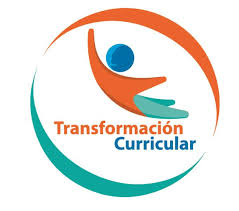 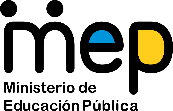 El trabajo autónomo es la capacidad de realizar tareas por nosotros mismos, sin necesidad de que nuestros/as docentes estén presentes. 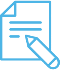 Me preparo para hacer la guía Pautas que debo verificar antes de iniciar mi trabajo.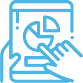 Voy a recordar lo aprendido y/ o aprender. 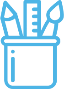  Pongo en práctica lo aprendido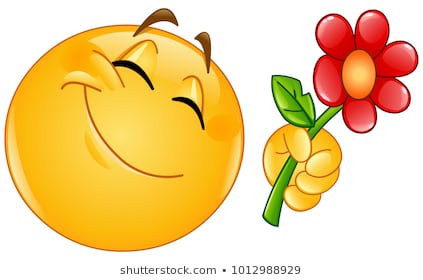 Centro Educativo: Educador/a: Nivel: noveno añoAsignatura: EspañolMateriales o recursos que voy a necesitar Internet, bolígrafo, cuaderno, lápices y marcadores de colores, hojas y computadora (según las posibilidades de la familia).Condiciones que debe tener el lugar donde voy a trabajar Espacio cómodo, según la preferencia de cada estudiante y las posibilidades en el hogar.Tiempo en que se espera que realice la guía Cinco horas.Indicaciones En la guía anterior (la IV), usted se acercó a las características y la estructura de un artículo científico; en esta, usted dará un paso más: redactará un texto científico. 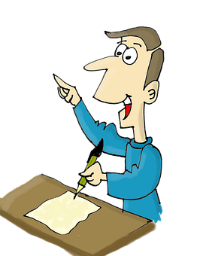 Actividades para retomar o introducir el nuevo conocimiento.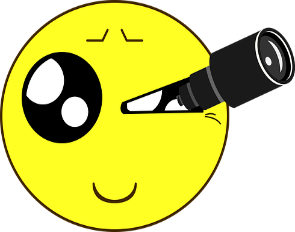 Para redactar el artículo científico, tome en cuente los siguientes pasos:Recuerde las características del artículo científico. Las encuentra en la guía anterior (IV Guía de trabajo autónomo). Son importante de tomar en cuenta ahora que usted va a crear su propio artículo científico.Tome en cuenta la estructura que también estudió en la guía anterior: resumen, introducción, antecedentes, propuesta, resultados, conclusiones y recomendaciones, bibliografía.Indicaciones 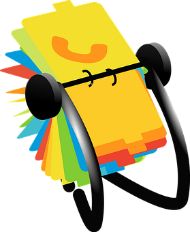 Determine un asunto o tema que llame su atención. Indague sobre él en medios o materiales que están a su alcance dentro de su casa. Esto le permitirá ampliar sus conocimientos y poseer fundamentos para crear su texto.Con base en las diversas partes que contiene este tipo de texto, elabore un esquema de ideas: unas servirán para la introducción, otras para los antecedentes, algunas más irán en la propuesta y otras como. En el caso de los resultados, las conclusiones y recomendaciones, esas las puede dejar para redactar la final, una vez haya acabado con la introducción, los antecedentes y la propuesta.Con base en el esquema, textualice (redacte) el escrito, con un aproximado de trescientas cincuenta a cuatrocientas palabras.Asegúrese, en todo momento, de aplicar las normas lingüísticas en cuanto al uso de:la cohesión y coherencia dentro de cada párrafola cohesión y coherencia entre párrafosel uso de léxico variado, preciso y con propiedadel uso de sinónimos el uso del lenguaje inclusivola acentuaciónlas grafías  c, s, z y xla puntuación (el punto, la coma, los dos puntos y las comillas y los paréntesis (estudiados en séptimo, octavo y noveno)las construcciones fijaslas locuciones preposicionaleslos participios las expresiones complejas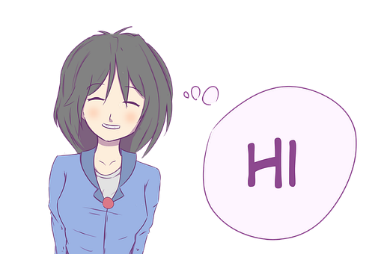 Lea el texto creado para mejorar lo que considere necesario.Solicite a alguna persona de su familia que lo lea y le brinde recomendaciones. Vuelva a mejorarlo.Ahora sí: incorpórelo en el portafolio de evidencias.Indicaciones o preguntas o matrices para auto regularse y evaluarse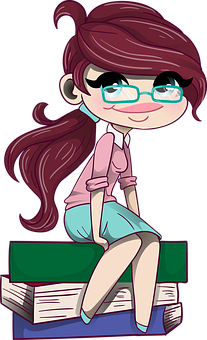 AutoevaluaciónAutoevaluaciónReviso las acciones realizadas durante la construcción del trabajo.Marco una X encima de cada símbolo al responder las siguientes preguntas Reviso las acciones realizadas durante la construcción del trabajo.Marco una X encima de cada símbolo al responder las siguientes preguntas ¿Leí las indicaciones con detenimiento?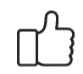 ¿Indagué lo necesario sobre la información que requería?¿Me devolví a leer las indicaciones cuando no comprendí qué hacer?¿Elaboré el artículo científico?AutoevaluaciónAutoevaluaciónValoro lo realizado al terminar por completo el trabajo.Marca una X encima de cada símbolo al responder las siguientes preguntasValoro lo realizado al terminar por completo el trabajo.Marca una X encima de cada símbolo al responder las siguientes preguntas¿Leí mi trabajo para saber si es comprensible lo escrito o realizado?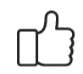 ¿Revisé mi trabajo para asegurarme de haber realizado todo lo solicitado?¿Me siento satisfecho con el trabajo que realicé?Explico¿Cuál fue la parte favorito del trabajo realizado?¿Qué puedo mejorar, la próxima vez que realice la guía de trabajo autónomo?Explico¿Cuál fue la parte favorito del trabajo realizado?¿Qué puedo mejorar, la próxima vez que realice la guía de trabajo autónomo?Autoevaluación de mi desempeñoAutoevaluación de mi desempeñoAutoevaluación de mi desempeñoValoro lo realizado al terminar por completo el trabajo.Marca una X encima de cada símbolo al responder las siguientes preguntasValoro lo realizado al terminar por completo el trabajo.Marca una X encima de cada símbolo al responder las siguientes preguntasValoro lo realizado al terminar por completo el trabajo.Marca una X encima de cada símbolo al responder las siguientes preguntas¿Apliqué la cohesión y la coherencia dentro de cada párrafo?¿Redacté los párrafos sin cuidar la cohesión ni la coherencia de cada párrafo?	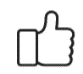 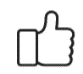 ¿Apliqué la cohesión y la coherencia dentro de cada párrafo?¿Redacté los párrafos con el cuidado de la cohesión y la coherencia en algunos párrafos?	¿Apliqué la cohesión y la coherencia dentro de cada párrafo?¿Apliqué la cohesión y la coherencia dentro de cada párrafo?¿Apliqué la cohesión y la coherencia entre los diversos párrafos del artículo científico?¿Redacté los párrafos sin cuidar la cohesión ni la coherencia entre los párrafos?	¿Apliqué la cohesión y la coherencia entre los diversos párrafos del artículo científico?¿Redacté los párrafos con el cuidado de la cohesión y la coherencia entre algunos párrafos?¿Apliqué la cohesión y la coherencia entre los diversos párrafos del artículo científico?¿Apliqué la cohesión y la coherencia entre los diversos párrafos?¿Utilicé la conjugación verbal, de acuerdo con la norma, según una forma de tratamiento definida previamente?¿Utilicé la conjugación verbal con  mezcla de las formas de tratamiento ustedeo, voseo y tuteo?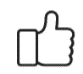 ¿Utilicé la conjugación verbal, de acuerdo con la norma, según una forma de tratamiento definida previamente?¿Utilicé, con desaciertos, la conjugación verbal según una forma de tratamiento específica?¿Utilicé la conjugación verbal, de acuerdo con la norma, según una forma de tratamiento definida previamente?¿Utilicé la conjugación verbal, de acuerdo con la norma, según una forma de tratamiento definida previamente?¿Acentué las palabras (incluida la tilde diacrítica), de acuerdo con la norma?¿Acentué las palabras (incluida la tilde diacrítica)?¿Acentué las palabras (incluida la tilde diacrítica), de acuerdo con la norma?¿Acentué las palabras (incluida la tilde diacrítica), de acuerdo con la norma, algunas veces?¿Acentué las palabras (incluida la tilde diacrítica), de acuerdo con la norma?¿Acentué las palabras (incluida la tilde diacrítica), de acuerdo con la norma?¿Utilicé siempre el lenguaje inclusivo, cuando era necesario?  ¿Utilicé el lenguaje inclusivo, muy pocas veces, cuando era necesario?  ¿Utilicé siempre el lenguaje inclusivo, cuando era necesario?  ¿Utilicé el lenguaje inclusivo, casi siempre, cuando era necesario?  ¿Utilicé siempre el lenguaje inclusivo, cuando era necesario?  ¿Utilicé siempre el lenguaje inclusivo, cuando era necesario?  ¿Utilicé las grafías c, s, z y x, de acuerdo con la norma?¿Utilicé las grafías c, s, z y x?¿Utilicé las grafías c, s, z y x, de acuerdo con la norma?¿Utilicé las grafías c, s, z y x, de acuerdo con la norma, algunas veces?¿Utilicé las grafías c, s, z y x, de acuerdo con la norma?¿Utilicé las grafías c, s, z y x, de acuerdo con la norma, siempre?¿Empleé el punto, la coma,  los dos puntos, el punto y coma, las comillas y los paréntesis, de acuerdo con los usos normativos?  ¿Emplee el punto, la coma,  los dos puntos, el punto y coma, las comillas y los paréntesis?  ¿Empleé el punto, la coma,  los dos puntos, el punto y coma, las comillas y los paréntesis, de acuerdo con los usos normativos?  ¿Emplee el punto, la coma,  los dos puntos, el punto y coma, las comillas y los paréntesis, de acuerdo con los usos normativos, algunas veces?  ¿Empleé el punto, la coma,  los dos puntos, el punto y coma, las comillas y los paréntesis, de acuerdo con los usos normativos?  ¿Empleé el punto, la coma,  los dos puntos, el punto y coma, las comillas y los paréntesis, de acuerdo con los usos normativos?  ¿Utilicé las construcciones fijas, de acuerdo con la norma?¿Utilicé construcciones fijas?¿Utilicé las construcciones fijas, de acuerdo con la norma?¿Utilicé construcciones fijas, de acuerdo con la norma, algunas veces?¿Utilicé las construcciones fijas, de acuerdo con la norma?¿Utilicé las construcciones fijas, de acuerdo con la norma?¿Utilicé las locuciones preposicionales, de acuerdo con la norma?¿Utilicé locuciones preposicionales?¿Utilicé las locuciones preposicionales, de acuerdo con la norma?¿Utilicé locuciones preposicionales, de acuerdo con la norma, algunas veces?¿Utilicé las locuciones preposicionales, de acuerdo con la norma?¿Utilicé las locuciones preposicionales, de acuerdo con la norma?¿Utilicé los participios, de acuerdo con la norma?¿Utilicé participios?¿Utilicé los participios, de acuerdo con la norma?¿Utilicé participios, de acuerdo con la norma, algunas veces?¿Utilicé los participios, de acuerdo con la norma?¿Utilicé los participios, de acuerdo con la norma?¿Utilicé las expresiones complejas, de acuerdo con la norma?¿Utilicé expresiones complejas?¿Utilicé las expresiones complejas, de acuerdo con la norma?¿Utilicé expresiones complejas, de acuerdo con la norma, algunas veces?¿Utilicé las expresiones complejas, de acuerdo con la norma?¿Utilicé las expresiones complejas, de acuerdo con la norma?